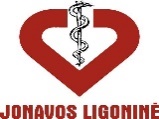 VIEŠOSIOS  ĮSTAIGOS     JONAVOS  LIGONINĖSDIREKTORIUSĮSAKYMASDĖL   VIEŠOSIOS  ĮSTAIGOS Jonavos LIGONINĖS  SUPAPRASTINTŲ  VIEŠŲJŲ PIRKIMŲ    TAISYKLIŲ  PAPILDYMO 2016  m.  gegužės 25  d.  Nr. V-76JonavaVadovaudamasis Viešųjų pirkimų tarnybos direktoriaus 2016-05-02 įsakymu Nr. 1S-58 
p a p i l d a u  Viešosios įstaigos Jonavos ligoninės direktoriaus 2014 m. gruodžio 31 d. įsakymu Nr. V-124. patvirtintų Viešosios  įstaigos  Jonavos ligoninės supaprastintų viešųjų pirkimų taisykles 891. punktu, išdėstau jį taip:„89.1 Pirkimo dokumentuose, nustatant pasiūlymų pateikimo reikalavimus elektroninėmis priemonėmis teikiamiems pasiūlymams (centrinėje viešųjų pirkimų informacinėje sistemoje), nurodoma, kad tiekėjas gali užšifruoti visą pasiūlymą arba pasiūlymo dokumentą, kuriame nurodyta pasiūlymo kaina. Užšifruojant ir iššifruojant kainos pasiūlymą vadovaujamasi Viešųjų pirkimų tarnybos direktoriaus 2016-05-02 įsakymu Nr. 1S-58 patvirtintomis Naudojimosi centrine viešųjų pirkimų informacine sistema taisyklėmis. Tiekėjui (dėl jo paties kaltės)  nepateikus laiku slaptažodžio ar pateikus neteisingą slaptažodį, kuriuo naudodamasi perkančioji organizacija negalėjo iššifruoti kainos  pasiūlymo, perkančioji organizacija, vertindama pasiūlymus, vadovaujasi  Viešųjų pirkimų tarnybos direktoriaus 2016-05-02 įsakymu Nr. 1S-58 patvirtintomis Naudojimosi centrine viešųjų pirkimų informacine sistema taisyklėmis“.Direktorė						Aldona Balutienė Jolita Sapitavičiūtė